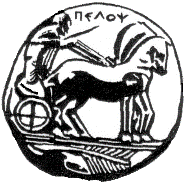                                                                                 ΠΑΡΑΡΤΗΜΑ ΙΑίτηση συμμετοχής στο πρόγραμμα μεταπτυχιακών σπουδών Ακαδ. έτους 2020-2021«Δραματική Tέχνη και Παραστατικές Τέχνες στην Εκπαίδευση και Διά Βίου Μάθηση – MAinDramaandPerformingArtsinEducationandLifelongLearning»» του Τμήματος Θεατρικών Σπουδών της Σχολής Καλών Τεχνών του Πανεπιστημίου ΠελοποννήσουΑΙΤΗΣΗΕπώνυμο: _____________________Όνομα:  _______________________'Όνομα Πατέρα: _________________Έτος Γέννησης: __________________Τόπος Γέννησης: _________________Διεύθυνση:________________________________________________________________________________________________Τηλ.: __________________________Κινητό: _______________________e-mail: _________________________ΤΙΤΛΟΙ ΣΠΟΥΔΩΝΠτυχιούχος Τμήματος: ..........................Σχολής:.....................................................................................................................Πανεπιστημίου: ........................................................................................................   Έτος αποφοίτησης: _______________Αποφ. ΔΙΚΑΤΣΑ: _______________________________Άλλοι Τίτλοι Σπουδών:_____________________________________________________________________Τόπος,………………………………….. Ημερ/νία,...................................Ξένες Γλώσσες/Επίπεδο:Παρακαλώ όπως κάνετε δεκτή την αίτησή μου  για την εισαγωγή μου  στο Πρόγραμμα Μεταπτυχιακών Σπουδών «Δραματική Τέχνη και Παραστατικές Τέχνες στην Εκπαίδευση και διά Βίου Μάθηση – MA in Drama and Performing Arts in Education and LifelongLearning».Συνημμένα υποβάλλω τα ακόλουθα δικαιολογητικά:1. _________________________________2. _________________________________3. _________________________________4. _________________________________5. _________________________________6. _________________________________7. _________________________________8. _________________________________9. _________________________________10. ________________________________11. ________________________________12. ________________________________13. ________________________________Ο Αιτών/ Η Αιτούσα                 Ο Διευθυντής του ΠΜΣΑστέριος Τσιάρας Αναπλ. Καθηγητής